     ΣΧΟΛΗ ΕΠΙΣΤΗΜΩΝ ΥΓΕΙΑΣ ΚΑΙ ΠΡΟΝΟΙΑΣ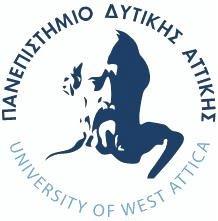      FACULTY OF HEALTH & WELFARE SCIENCESΤΜΗΜΑ ΦΥΣΙΚΟΘΕΡΑΠΕΙΑΣDEPARTEMENT OF PHYSIOTHERAPYΠΜΣ «Νέες Μέθοδοι στη Φυσικοθεραπεία»MSc in New Methods in PhysiotherapyΣΥΣΤΑΤΙΚΗ ΕΠΙΣΤΟΛΗγια το Πρόγραμμα Μεταπτυχιακών Σπουδών «Νέες Μέθοδοι στη Φυσικοθεραπεία - MSc in New Methods in Physiotherapy»Οι πληροφορίες που δηλώνονται είναι εμπιστευτικές και θα χρησιμοποιηθούν από την Επιτροπή Επιλογής Υποψηφίων Μεταπτυχιακών Φοιτητών με σκοπό την αξιολόγησή τους.Παρακαλούμε να παραδώσετε τη Συστατική Επιστολή στον υποψήφιο, κλειστή και σφραγισμένη, την οποία  και υποχρεούται να προσκομίσει κατά την αίτηση υποψηφιότητας στο Π.Μ.Σ..Ονοματεπώνυμο Υποψηφίου/ας:Παρακαλούμε, αξιολογείστε την ικανότητα του/της υποψηφίου/ας να παρακολουθήσει το Π.Μ.Σ.Πόσο χρονικό διάστημα γνωρίζετε τον /την υποψήφιο/α;Με ποια ιδιότητα;Ποια χαρακτηριστικά γνωρίσματα του/της υποψηφίου/ας θεωρείτε ως προσόντα και ικανότητές του/της;4. Ποια χαρακτηριστικά γνωρίσματα του/της υποψηφίου/ας θεωρείτε ως αδυναμίες του/της;5. Πως εκτιμάτε την ικανότητα του υποψηφίου να ανταποκριθεί στις απαιτήσεις του συγκεκριμένου Μεταπτυχιακού Προγράμματος;6. Παρακαλούμε, συμπληρώστε οποιαδήποτε πρόσθετα σχόλια, που νομίζετε ότι θα ήταν χρήσιμα για την εκτίμηση των δυνατοτήτων του υποψηφίου για να ολοκληρώσει με επιτυχία τις μεταπτυχιακές του σπουδές7.  Παρακαλούμε, αξιολογείστε τον/την υποψήφιο/α ως προς τα ακόλουθα χαρακτηριστικά:8. Παρακαλούμε αξιολογείστε Συνολικά, σε ποιο βαθμό προτείνετε τον/την υποψήφιο/α να παρακολουθήσει το συγκεκριμένο Π.Μ.Σ.;Προτείνεται  ανεπιφύλακτα    5	4	3	2	1 	Δεν προτείνεται Ονοματεπώνυμο:Ονοματεπώνυμο:Ονοματεπώνυμο:Τίτλος / Θέση:Τίτλος / Θέση:Τίτλος / Θέση:Φορέας ή Ίδρυμα:Φορέας ή Ίδρυμα:Φορέας ή Ίδρυμα:Διεύθυνση: Διεύθυνση: Διεύθυνση: Τηλέφωνο: Fax: Email:Εξαίρετος/ηΆριστος /ηΚαλός /ηΜέτριος/αΔενγνωρίζωΑκεραιότητα ΧαρακτήραΩριμότηταΙκανότητα ομαδικής εργασίαςΙκανότητα προφορικής επικοινωνίαςΙκανότητα γραπτήςεπικοινωνίαςΑναλυτική ικανότηταΠροοπτική ηγεσίαςΔιαπροσωπικές σχέσειςΥπογραφή:________________Ημερομηνία:________________